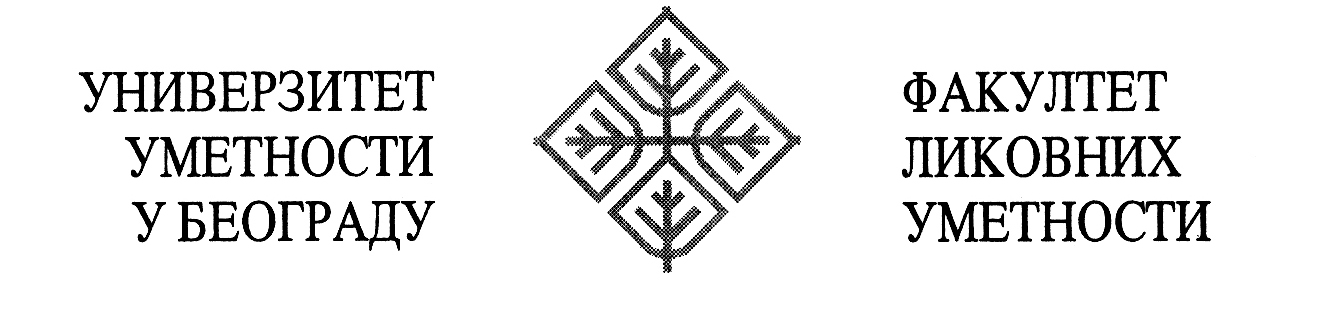 ЗАХТЕВ ЗА ИЗДАВАЊЕ ТРАНСКРИПТА - ПРЕПИСА ОЦЕНА  ЗАХТЕВ ЗА ИЗДАВАЊЕ ТРАНСКРИПТА - ПРЕПИСА ОЦЕНА  ЗАХТЕВ ЗА ИЗДАВАЊЕ ТРАНСКРИПТА - ПРЕПИСА ОЦЕНА  ЗАХТЕВ ЗА ИЗДАВАЊЕ ТРАНСКРИПТА - ПРЕПИСА ОЦЕНА  ЗАХТЕВ ЗА ИЗДАВАЊЕ ТРАНСКРИПТА - ПРЕПИСА ОЦЕНА  Ниво студијског програма за који се тражи транскрипт (подвући):основнеосновнемастердокторскеЛИЧНИ ПОДАЦИЛИЧНИ ПОДАЦИЛИЧНИ ПОДАЦИЛИЧНИ ПОДАЦИЛИЧНИ ПОДАЦИИме и презиме:Име једног родитеља:Број индекса:JMБГ:Датум, место и држава рођења:КОНТАКТКОНТАКТКОНТАКТКОНТАКТКОНТАКТАдреса: (улица, број и место)Телефон: (фиксни, мобилни)E-mail:НАПОМЕНА ЗА УПЛАТУСтандардна услуга издавања транскрипта подразумева 5-7 радних дана – 1.500 дин по транскриптуХитна услуга издавања транскрипта подразумева 1 радни дан – 3.000 дин по транскрипту                                                                                                   (подвући изабрану опцију)                                                                                                                     Стандардна услуга издавања транскрипта подразумева 5-7 радних дана – 1.500 дин по транскриптуХитна услуга издавања транскрипта подразумева 1 радни дан – 3.000 дин по транскрипту                                                                                                   (подвући изабрану опцију)                                                                                                                     Стандардна услуга издавања транскрипта подразумева 5-7 радних дана – 1.500 дин по транскриптуХитна услуга издавања транскрипта подразумева 1 радни дан – 3.000 дин по транскрипту                                                                                                   (подвући изабрану опцију)                                                                                                                     Стандардна услуга издавања транскрипта подразумева 5-7 радних дана – 1.500 дин по транскриптуХитна услуга издавања транскрипта подразумева 1 радни дан – 3.000 дин по транскрипту                                                                                                   (подвући изабрану опцију)                                                                                                                     Стандардна услуга издавања транскрипта подразумева 5-7 радних дана – 1.500 дин по транскриптуХитна услуга издавања транскрипта подразумева 1 радни дан – 3.000 дин по транскрипту                                                                                                   (подвући изабрану опцију)                                                                                                                     Сврха уплате: Издавање транскрипта        Сврха уплате: Издавање транскрипта        Сврха уплате: Издавање транскрипта        Сврха уплате: Издавање транскрипта        Сврха уплате: Издавање транскрипта        Прималац: Факултет ликовних уметности, Париска 16, БеоградПрималац: Факултет ликовних уметности, Париска 16, БеоградПрималац: Факултет ликовних уметности, Париска 16, БеоградПрималац: Факултет ликовних уметности, Париска 16, БеоградПрималац: Факултет ликовних уметности, Париска 16, БеоградЖиро рачун Факултета ликовних уметности: 840-1610666-88 Жиро рачун Факултета ликовних уметности: 840-1610666-88 Жиро рачун Факултета ликовних уметности: 840-1610666-88 Жиро рачун Факултета ликовних уметности: 840-1610666-88 Жиро рачун Факултета ликовних уметности: 840-1610666-88 Процедура издавања транскрипта подразумева да се попуњен захтев заједно са скенираном потврдом о уплати накнаде пошаље на e-mail или донесе у студентску службу: За Основне студије захтев послати на: stsluzba@flu.bg.ac.rs – Дарко ЋурчићЗа Мастер и Докторске студије захтев послати на: lkostre@flu.bg.ac.rs – Љиљана Коштре Процедура издавања транскрипта подразумева да се попуњен захтев заједно са скенираном потврдом о уплати накнаде пошаље на e-mail или донесе у студентску службу: За Основне студије захтев послати на: stsluzba@flu.bg.ac.rs – Дарко ЋурчићЗа Мастер и Докторске студије захтев послати на: lkostre@flu.bg.ac.rs – Љиљана Коштре Процедура издавања транскрипта подразумева да се попуњен захтев заједно са скенираном потврдом о уплати накнаде пошаље на e-mail или донесе у студентску службу: За Основне студије захтев послати на: stsluzba@flu.bg.ac.rs – Дарко ЋурчићЗа Мастер и Докторске студије захтев послати на: lkostre@flu.bg.ac.rs – Љиљана Коштре Процедура издавања транскрипта подразумева да се попуњен захтев заједно са скенираном потврдом о уплати накнаде пошаље на e-mail или донесе у студентску службу: За Основне студије захтев послати на: stsluzba@flu.bg.ac.rs – Дарко ЋурчићЗа Мастер и Докторске студије захтев послати на: lkostre@flu.bg.ac.rs – Љиљана Коштре Процедура издавања транскрипта подразумева да се попуњен захтев заједно са скенираном потврдом о уплати накнаде пошаље на e-mail или донесе у студентску службу: За Основне студије захтев послати на: stsluzba@flu.bg.ac.rs – Дарко ЋурчићЗа Мастер и Докторске студије захтев послати на: lkostre@flu.bg.ac.rs – Љиљана Коштре Транскрипт не може бити издат уколико студент има неизмирена дуговања према Факултету Транскрипт не може бити издат уколико студент има неизмирена дуговања према Факултету Транскрипт не може бити издат уколико студент има неизмирена дуговања према Факултету Транскрипт не може бити издат уколико студент има неизмирена дуговања према Факултету Транскрипт не може бити издат уколико студент има неизмирена дуговања према Факултету Хитна услуга није могућа на крају летњег семестра и у време одржавања пријемних испита и уписа нове школске годинеХитна услуга није могућа на крају летњег семестра и у време одржавања пријемних испита и уписа нове школске годинеХитна услуга није могућа на крају летњег семестра и у време одржавања пријемних испита и уписа нове школске годинеХитна услуга није могућа на крају летњег семестра и у време одржавања пријемних испита и уписа нове школске годинеХитна услуга није могућа на крају летњег семестра и у време одржавања пријемних испита и уписа нове школске годинеОцене студената су поверљиве и транскрипт се може издати само на основу писаног захтева студентаОцене студената су поверљиве и транскрипт се може издати само на основу писаног захтева студентаОцене студената су поверљиве и транскрипт се може издати само на основу писаног захтева студентаОцене студената су поверљиве и транскрипт се може издати само на основу писаног захтева студентаОцене студената су поверљиве и транскрипт се може издати само на основу писаног захтева студентаПотпис:  Потпис:   Датум: Датум: Датум: